ORIGINAL INSTRUCTIONSInstruction ManualCORDLESS JIG SAW FSS20V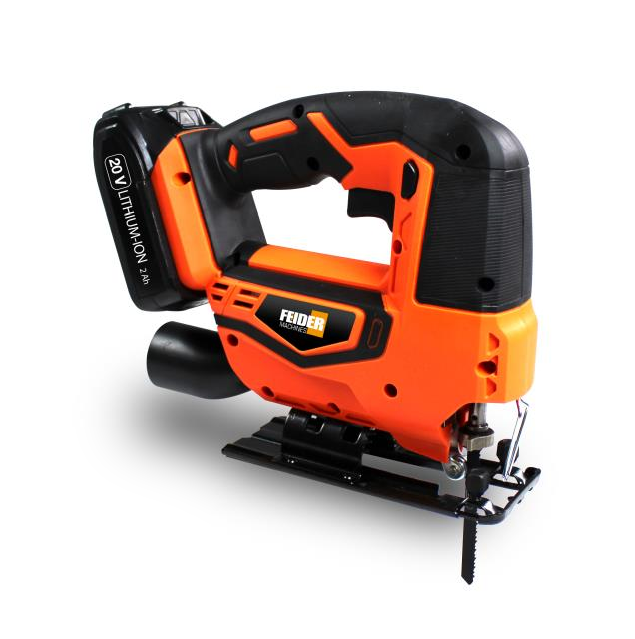 CAUTION: READ THIS INSTRUCTION MANUAL BEFORE USE THIS MACHINEBUILDER SAS 32, rue Aristide Bergès -ZI 31270 Cugnaux –France MADE IN PRC 2019                                                                                           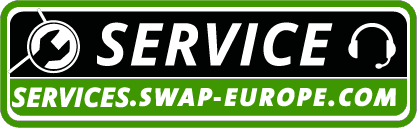 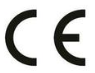 1. SAFETY INSTRUCTIONS   WARNING  Read  all  safety  warnings  and  all  instructions.  Failure  to  follow  the warnings and instructions may result in electric shock, fire and/or serious injury.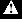 Save all warnings and instructions for future reference. The term "power tool" in thewarnings refers to your mains-operated (corded) power tool or battery-operated (cordless)power tool.1) Work area safetya) Keep work area clean and well lit. Cluttered or dark areas invite accidents.b) Do not operate power tools in explosive atmospheres, such as in the presence of flammable liquids, gases or dust. Power tools create sparks which may ignite the dust or fumes.c) Keep children and bystanders away while operating a power tool. Distractions can cause you to lose control.2) Electrical safetya) Power tool plugs must match the outlet. Never modify the plug in any way. Do not use any adapter plugs with earthed (grounded) power tools. Unmodified plugs and matching outlets will reduce risk of electric shock.b) Avoid body contact with earthed or grounded surfaces, such as pipes, radiators, ranges and refrigerators. There is an increased risk of electric shock if your body is earthed or grounded.c) Do not expose power tools to rain or wet conditions. Water entering a power tool will increase the risk of electric shock.d) Do not abuse the cord. Never use the cord for carrying, pulling or unplugging the power tool. Keep cord away from heat, oil, sharp edges or moving parts. Damaged or entangled cords increase the risk of electric shock.e) When operating a power tool outdoors, use an extension cord suitable for outdoor use. Use of a cord suitable for outdoor use reduces the risk of electric shock.f) If operating a power tool in a damp location is unavoidable, use a residual current device (RCD) protected supply. Use of an RCD reduces the risk of electric shock.3) Personal safetya) Stay alert, watch what you are doing and use common sense when operating a power tool. Do not use a power tool while you are tired or under the influence of drugs, alcohol or medication. A moment of inattention while operating power tools may result in serious personal injury.b) Use personal protective equipment. Always wear eye protection. Protective equipment such as dust mask, non-skid safety shoes, hard hat, or hearing protection used for appropriate conditions will reduce personal injuries.c) Prevent unintentional starting. Ensure the switch is in the off-position connecting to power source and/or battery pack, picking up or carrying the tool. Carrying power tools with your finger on the switch or energizing power tools that have the switch on invites accidents.d) Remove any adjusting key or wrench before turning the power tool on. A wrench or akey left attached to a rotating part of the power tool may result in personal injury.e) Do not overreach. Keep proper footing and balance at all times. This enables better control of the power tool in unexpected situations.f) Dress properly. Do not wear loose clothing or jeweler. Keep your hair, clothing and gloves away from moving parts. Loose clothes, jeweler or long hair can be caught in moving parts.g) If devices are provided for the connection of dust extraction and collection facilities, ensure  these  are  connected  and  properly  used.  Use  of  dust  collection  can  reduce dust-related hazards.4) Power tool use and carea) Do not force the power tool. Use the correct power tool for your application. The correct power tool will do the job better and safer at the rate for which it was designed.b) Do not use the power tool if the switch does not turn it on and off. Any power tool that cannot be controlled with the switch is dangerous and must be repaired.c) Disconnect the plug from the power source and/or the battery pack from the power tool before making any adjustments, changing accessories, or storing power tools. Such preventive safety measures reduce the risk of starting the power tool accidentally.d)  Store idle  power tools out  of  the  reach of  children and  do  not  allow  persons unfamiliar with the power tool or these instructions to operate the power tool. Power tools are dangerous in the hands of untrained users.e) Maintain power tools. Check for misalignment or binding of moving parts, breakage of parts and any other condition that may affect the power tool’s operation. If damaged, have the power tool repaired before use. Many accidents are caused by poorly maintained power tools.f) Keep cutting tools sharp and clean. Properly maintained cutting tools with sharp cutting edges are less likely to bind and are easier to control.g) Use the power tool, accessories and tool bits etc. in accordance with these instructions, taking into account the working conditions and the work to be performed. Use of the power tool for operations different from those intended could result in a hazardous situation.5) Battery tool use and carea) Recharge only with the charger specified by the manufacturer. A charger that is suitable for one type of battery pack may create a risk of fire when used with another battery pack.b) Use power tools only with specifically designated battery packs. Use of any other battery packs may create a risk of injury and fire.c) When battery pack is not in use, keep it away from other metal objects, like paper lips, coins, keys, nails, screws or other small metal objects, that can make a connection from one terminal to another. Shorting the battery terminals together may cause burns or a fire.d) Under abusive conditions, liquid may be ejected from the battery; avoid contact. If contact accidentally occurs, flush with water. If liquid contacts eyes, additionally seek medical help. Liquid ejected from the battery may cause irritation or burns.Hold power tool by insulated gripping surfaces, when performing an operation where the cutting accessory may contact hidden wiring. Cutting accessory contacting a "live" wire may make exposed metal parts of the power tool "live" and could give the operator an electric shock.Explanations of symbolsIntended UseThis machine is a cutting tool cutting materials such as wood or steel or metal using a blade. Do not use this tool for other activities. Use this tool as described in this manual, cutting only the appropriate materials with the appropriate blades. Misuse can result in accidents and personal injury.Residual risksThese residual risks can occur at any time during the operation of the tool:-     Contact and cuts from the blade-     Inhalation of particles from material to be cut-     Projection of the cutting element-     Projection of cut material-     Development of toxic dusts / fumes when used in confined spaces (vomiting / nausea)-     Hearing loss in the absence of good hearing protectionTo reduce these residual risks, always wear a full protective gear and always be careful when using the tool.YOUR PRODUCTa.   Description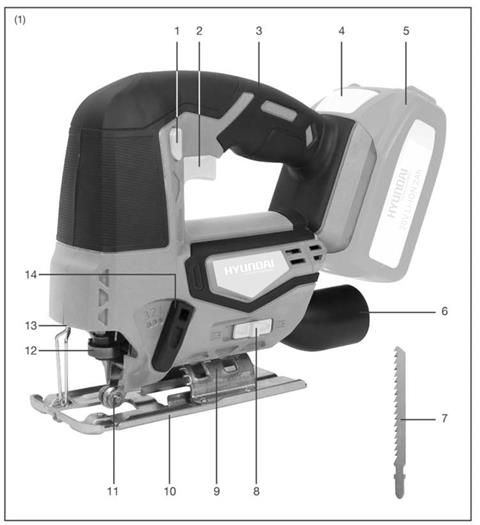 1.  Lock-off button2.  ON/OFF trigger3.  Handle4.  Battery release catch ( not in package)5.  Li-on battery ( not in package)6.  Dust extraction outlet7.  Wood cutting saw blade8.  Forward/rear air outlet ON/OFF9.  Angle scale10. Saw base11. Blade roller support12. Quick change blade clamp lever13. Work light14. Orbital adjustment knobA hexagon key is delivered with the tool b. Technical specificationsInformation: 	The declared vibration total value has been measured in accordance with a standard test method and may be used for comparing one tool with another; 	The declared vibration total value may also be used in a preliminary assessment of exposure.Warning: 	that the vibration emission during actual use of the power tool can differ from the declared total value depending on the ways in which the tool is used; and 	of the need to identify safety measures to protect the operator that are based on an estimation of exposure in the actual conditions of use (taking account of all parts of the operating cycle such as the times when the tool is switched off and when it is running idle in addition to the trigger time).Wear hearing protection.3.UTILISATION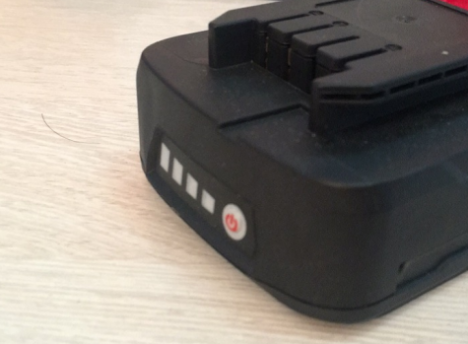 ７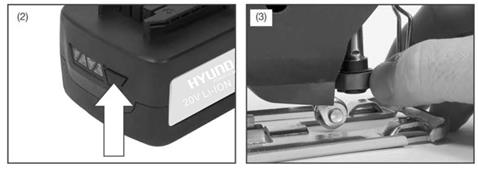 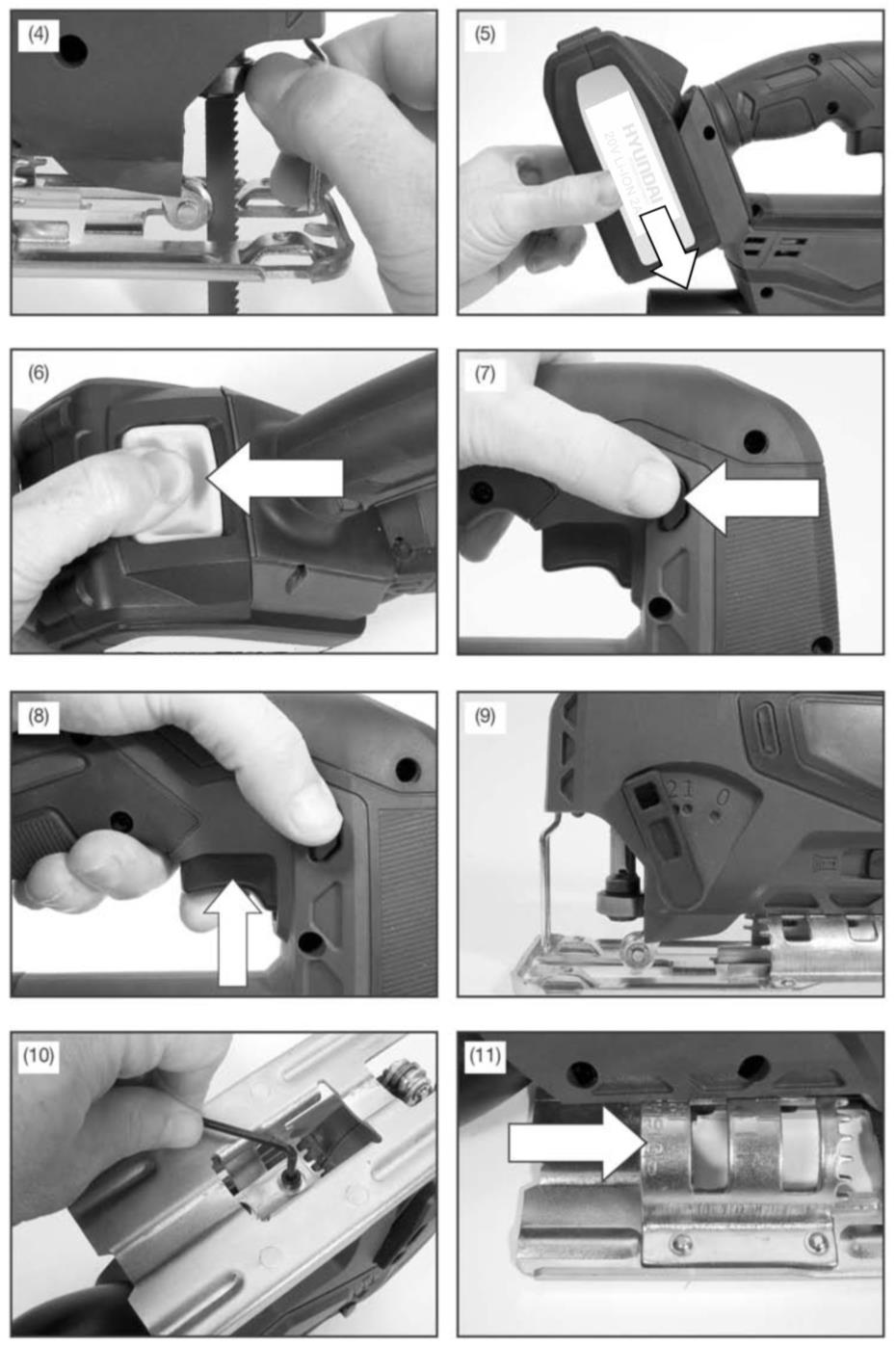 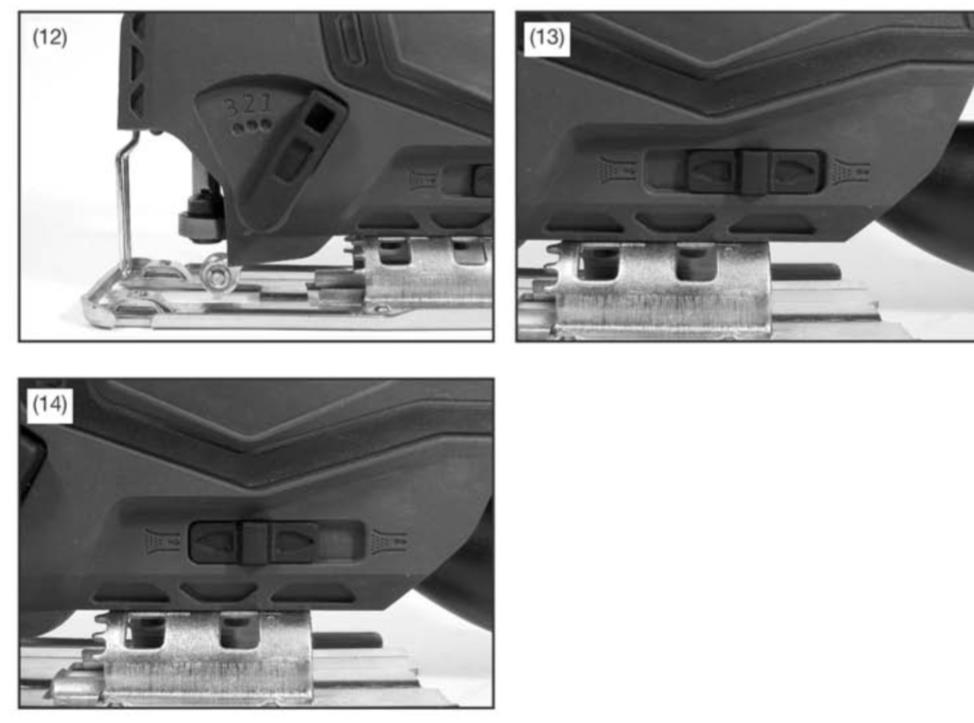 a.   Charging1). Take the battery pack out of the equipment. Do this by pressing the side pushlock buttons.2). Check that your mains voltage is the same as that marked on the rating plate of the battery charger. Insert the power plug of the charger  into the socket outlet. The RED LED will then begin to light.3). Insert the battery pack  into the battery charger .then the red LED on charger will begin to Green flash light.4). You will find a label with “Charger indicator” of the LED indicator on the charger.The battery pack can become a little warm during the charging. This is normal.If the battery pack fails to charge, check: Voltage at the power socket Whether there is good contact at the charging contacts.Whether the battery pack is warm or not, The battery protection system will not allow the battery to be charged if the battery temperature is over 40℃ after use, allow the battery pack to cool to room temperature before commencing with the charging.If the battery pack still fails to charge, send the charging unit and the battery pack to our customer service center.To ensure that the battery pack provides long service, you should take care to recharge it promptly. You must recharge the battery pack when you notice that the power of the cordless vacuum drops. Never allow the battery pack to become fully discharged. This will cause it to develop a defect.Battery capacity indicator Press the switch for the battery capacity indicator . The battery capacity indicator shows the charge status of the battery using 4 LEDs  as following:All 4 LEDs are lit:The battery is fully charged.3 LED(s) are lit:The battery has approx 75% remaining charge.2 LED(s) are lit:The battery has approx 50% remaining charge.1 LED is lit:The battery will be empty soon, please recharge the battery.b.   Charge indicatorTo display the amount of charge left in the battery, press the charge level indicator button, Fig.2.c.  INSTALLING JIGSAWSelecting the correct type of blade is important in order to obtain the best performance from the saw. Select the blade based on the application and on the material you wish to cut. Selecting the right blade will give you a smoother, faster cut and prolong the life of the blade.Note: Before attaching a blade please ensure that the battery is not connected to the jigsaw.To fit the blade, push the quick change blade clamp lever until it stops, Fig 3.Holding the blade clamp lever in the open position, insert the saw blade as far as possible into the slot in the saw bar, Fig 4.Check to make sure the back of the saw blade is centered in the groove of the roller guide. Release the blade clamp lever. Make sure the blade is securely in place.Note: During use periodically check the security of the blade.d.   INSTALLING THE BATTERY PACKWarning! Always remove battery pack from your tool when you are assembling parts, making adjustments, cleaning, carrying, transporting or when not in use. Removing battery pack will prevent accidental starting that could cause serious personal injury.NOTE: To avoid serious personal injury, always remove the battery pack and keep hands clear of the lock-out button when carrying or transporting the tool.Slice the battery pack into the tool base, Fig.5. (Note the battery has raised ribs which allow it to fit into the pole saw only one way). Make sure the battery pack snaps into place and that battery pack is secured in the tool before beginning operation. Improper installation of the battery pack can cause damage to internal components.e.    REMOVING THE BATTERY PACK  Locate the battery release catch on the top of the battery and press downwards, Fig.6. Whilst holding down the battery release catch slide the battery pack away from the tool.f.    TURNING THE JIGSAW ON & OFFTo turn the jigsaw ON, depress the lock-off safety button, Fig 7 and then depress theOn/Off switch, Fig 8.Release the On/Off switch to turn the jigsaw OFF.g.   VARIABLE SPEED CONTROLSimply apply light pressure to the trigger to start the jigsaw on a slow speed. Increasing the pressure on the trigger will increase the speed of the jigsaw.Note: You might hear a  high pitched noise from  the trigger during use.  Do  not be concerned; this is a normal part of the trigger function.h.   LED WORK LIGHTCaution: Do not look in the light or see the source of light directly.Pull the On/Off trigger to light up the lamp. The lamp keeps on lighting while the switch trigger is being pulled. The lamp goes out immediately after releasing the trigger.i.    ORBITAL MOTIONThe blade of the jigsaw cuts in an orbital motion. This feature is adjustable and provides faster, more efficient cutting.With orbital motion the blade cuts through your work in the upstroke but does not drag across your work in the down stroke. The higher settings should be used when fast cutting in soft material is desired. The lower settings should be used when cutting materials with more resistance. The '0' setting shuts off the orbital motion. Setting *3' offers the maximum orbital motion, Fig 9.j.    ANGLE CUTTING (BEVEL CUTTING)Set the cutting angle to one of the preset angles of 0º, 15°, 30*or 45°.Loosen the two hexagon screws (Fig 10) located on the underside of the machine using the hexagon key provided.Slightly raise the base until the base can be moved to one of the preset cutting angles shown on the angle scale (Fig 11). Finally re-tighten the hex screws.k.   GENERAL CUTTINGRest the front of the saw base on the workpiece and align cutting edge of the blade with the tine on your workpiece.Start your saw and move it forward on the work surface. Press the machine firmly down onto the workpiece and push slowly forward letting the blade cut freely. Increasing the pressure will not result in a faster cut.Note: If the jigsaw base is not held firmly into the workpiece the blade will snag and break.l.    METAL CUTTINGNOTE: The jigsaw has to be in the no-orbit mode to cut metals and conduit. Set the orbital adjustment knob to "0", Fig 12.When cutting metals a suitable cooling/cutting oil must be used. Simply squirt the lubricant onto the blade or work piece at regular intervals during cutting to reduce blade wear. NOTE: Do not immerse the jigsaw in water or allow coolant to enter the casing. A fatal electric shock could occur.When cutting conduit, pipe or angle iron, clamp work in a vice if possible and saw close to the vice. To cut thin sheet materials, "sandwich* the material between hardboard or plywood and clamp the layers to eliminate vibration and material tearing. By doing this, the material will be cut smoothly. Lay out your pattern or line of cut on top of the "sandwich." Note: When cutting metal, keep exposed portion of saw bar clean and free of metal chips by wiping frequently with an oily cloth. Use extreme caution in disposing of oily cloth after completion of job to prevent potential fire hazard.m.  FORWARD/REAR AIR OUTLETThe forward air outlet can be used to either blow debris from the blade during operation or send the air to the dust extraction outlet. To select air to be blown towards the blade, slide the switch to the right, Fig 13. To select air to be blown towards the dust extraction outletslide the switch to the left, Fig 14.n.   CIRCLE CUTTINGWhen starting a cut from the center of the work piece, drill a 12mm diameter hole to ensure that there is enough clearance for the blade.When cutting materials with a decorative or polished finish cover either the base of the jigsaw or the surface of the material being cut with masking or other suitable tape to prevent scratching.3.  MAINTENANCEa.   MaintenanceAfter each use, remove the accumulator from its compartment and check for damage. Correct maintenance is essential to maintain the original efficiency and safety of the machine over time.Keep all nuts, bolts and screws tight to be sure the equipment is in a safe working condition.Never use the machine with worn or damaged parts. Damaged parts are to be replaced and never repaired.Only use original spare parts. Parts that are not of the same quality van be seriously damage the equipment and compromise safety.During maintenance, remove the battery from the tool.To avoid overheating and damage to the motor, always keep the cooling air vents clean and free of sawdust and debris.Clean the housing only with a damp cloth. Do not use solvents! Then wipe thoroughly. Check the condition of the tool. If the tool is damaged or has malfunction, do not use it and bring it to a qualified service for inspection or reparation.To maintain the optimum battery power, we recommend that the battery be discharged and recharged every two months.b.   StorageRemove the battery from the tool.Put the blade protection on the blade of the tool during transport and storage.Store the tool in a dry place and protected from freezing, the ambient temperature shouldnot exceed 50◦c. Put it out of the reach of children.4.  DISPOSALElectrical products should not be discarded with household products. According to the European Directive 2012/19/EU on waste electrical and electronic equipment and its implementation into national law, electrical products used must be collected separately and disposed of at collection points provided for this purpose. Talk with your local authorities or dealer for advice on recycling.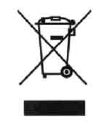 WarrantyWe guarantee this product for 2 full years.The warranty period for this item starts on the day of purchase. You can prove the date of purchase by sending us the original receipt.We insure over the entire warranty period:•	Free repair of possible malfunctions.•	Free replacement of damaged parts.•	Including the free service of our specialized personnel (i.e. free assembly by our technicians)Provided that the damage is not due to improper use of the device.To help you with your product, we invite you to use this link or call us on +33 (0)9 70 75 30 30:https://services.swap-europe.com/contactYou must create a "ticket" via their platform:• Register or create your account• Indicate the reference of the tool• Choose the subject of your request• Explain your problem• Attach these files: Invoice or receipt, identification plate photo (serial number), photo of the part you need (eg broken transformer plug pins)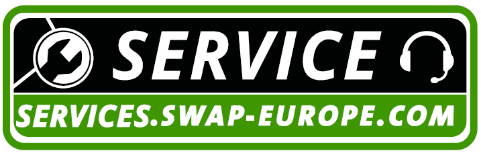 5.   DECLARATION DE CONFORMITYBUILDER SASZI, 32 rue Aristide Bergès – 31270 Cugnaux – FranceDeclare that the following machine: Cordless jig sawFSS20V Serial number: 20191260136-20191260435Is in conformity with the Directive Machine 2006/42/EC and with the regulation transposing itAlso in conformity with the following Directives:EMC Directive 2014/30/UE RoHS Directive (EU)2015/863 amending 2011/65/EUAlso in conformity with the following standardsEN 62841-1:2015EN 55014-1:2017EN55014-2:2015Responsible of the technical file: Mr PatriarcaCugnaux, 11/11/2019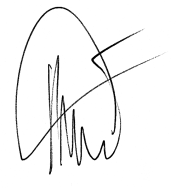 Philippe MARIE / PDG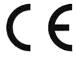 Conforms to relevant safety standards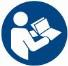 To reduce the risk of injury, the user must read and understand this manual before using this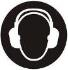 Wear ear protectors. Exposure to noise can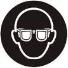 Wear eye protection.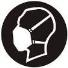 Wear respiratory protection.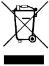 Do not dispose of old appliances with domesticvoltage20 VdcNo load speed0-2500/minBlade   typeT type bladeMax cut in wood (mm)50Max cut in steel (mm)5Cutting angle0o/15 o/ 30 o/45 oSound pressure levelLpA=76dB(A),K=5dB(A)Sound power levelLwA=87dB(A),K=5dB(A)VibrationCutting board6.28m/s2, K=1.5 m/s2Cutting steel metal5.78m/s2, K=1.5 m/s2Indicator statusExplanations and actions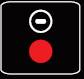 Ready for useThe charger is connected to the mains and is ready for use; there is no battery pack in the charger.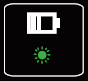 ChargingThe charger is charging the battery pack in charge mode.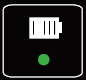 Battery pack is full of charge.Charging is finished and battery pack in the charger.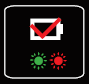 The temperature of battery is too high or too low, the charger is under protection status. The charging function can be recovered after the temperature is normal.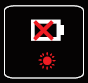 Unrecoverable battery malfunction.